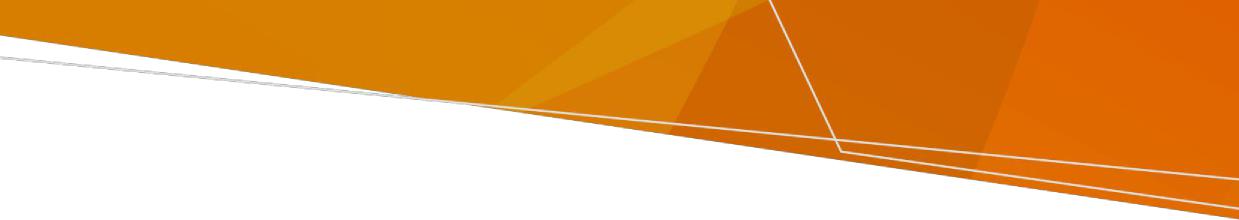 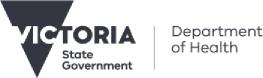 a.	has been issued by:a Specialist Dermatologist; ora Radiation Oncologist; ora Plastic Surgeon; orany other professional specified by the Department for the purpose of this condition; andb.	contains the clinical condition that the referrer is seeking to treat; andc.	includes a statement from the referrer confirming that other treatment options have been considered; andd.	contains patient identification information; ande.	provides the referrer’s contact details for consultative purposes.3.	The management licence holder must ensure that sufficient evidence is retained for each treatment to be able to demonstrate, at any time, compliance with the requirements in this document. The evidence must include referrals, histological reports and sufficiently detailed clinical notes.Definitions“Approved research project” means a research project approved by a Human Research Ethics Committee in accordance with the Code of Practice for the Exposure of Humans to Ionizing Radiation for Research Purposes (2005).“Radiation Medical Practitioner” means the medical practitioner responsible for the overall conduct of the procedure involving the exposure of the patient to ionizing radiation.“Radiation Oncologist” means a person registered as a medical specialist in the field of Radiation Oncology with the Australian Health Practitioner Regulation Agency (AHPRA).“Plastic Surgeon” means a person registered as a medical specialist in the field of Plastic Surgery with the Australian Health Practitioner Regulation Agency (AHPRA).“Specialist Dermatologist” means a person registered as a medical specialist in the field of Dermatology with the Australian Health Practitioner Regulation Agency (AHPRA).To receive this document in another format, email the Radiation Team <radiation.safety@health.vic.gov.au>.Authorised and published by the Victorian Government, 1 Treasury Place, Melbourne.© State of Victoria, Australia, Department of Health, January 2024.Available at Requirements for the treatment of skin cancer using Rhenium-188 unsealed brachytherapy <https://www.health.vic.gov.au/radiation/requirements-treatment-of-skin-cancer-rhenium-188-unsealed-brachytherapy-compound>